Результати навчання ПР03. Розробляти і реалізовувати соціальні та міждисциплінарні проекти з урахуванням соціальних, економічних, правових, екологічних та інших аспектів суспільного життя.Теми що розглядаються Тема 1. Економічна сутність і загальні основи підприємницької діяльностіПоняття підприємницької діяльності. Мета підприємницької діяльності. Основні завдання підприємницької діяльності. Функції підприємницької діяльності: новаторська, новаторська, ресурсна, соціальна, особистісна. Основними нормативно-правовими актами, що регулюють підприємницьку діяльність в Україні, є: Конституція України;  Податковий кодекс України; Митний кодекс України; Господарський кодекс України; Цивільний кодекс України; Закон України « Про державну реєстрацію юридичних осіб і фізичних осіб-підприємців»; Закон України «Про ліцензування деяких видів господарської діяльності».Види підприємницької діяльності: виробнича, комерційна, фінансова: консалтингова й аудиторська: інноваційна. Форми організації малого підприємництва. Індивідуальне підприємництво. Мале підприємництво. Франчайзинг як форма організації малого підприємства Тема 2. Підприємство як організаційна структура підприємництваЕкономічна сутність підприємства. Основні функції підприємства: виробничо-технологічна, економічна, соціальна, зовнішньоекономічна. Основні принципи підприємства: самооплатність витрат (беззбитковість) і прибутковість; самофінансування; матеріальна зацікавленість у кінцевих результатах праці; грошовий контроль над діяльністю підприємства; повна економічна відповідальність за кінцеві результати; господарська самостійність у межах, передбачених законодавством.Види підприємств і господарчих товариств: 1) за метою та характером діяльності (комерційні, некомерційні); 2) за формою власності (приватні, колективні, комунальні, державні); 3) за правовим статусом й формою господарювання (одноособові, кооперативні, орендні, господарчі товариства); 4) по національній приналежності капіталу (національні, іноземні, змішані); 5) по галузевому функціональному втримуванню діяльності (промислові, сільськогосподарські, будівельні, транспортні, торговельні, лізингові, банківські й ін.); 6) за чисельністю працівників (малі, середні, більші).Форми об'єднання підприємств: асоціація, корпорація, концерн, холдинг. Форми господарчих товариств: акціонерні товариства, товариства з обмеженою відповідальністю, товариства з додатковою відповідальністю, повні товариства, командитні товариства.Особливості створення підприємств різної форми власності. Основні етапи створення нового підприємства: обґрунтування підприємницької ідеї; відбір перспективних підприємницьких ідей;  оцінка можливостей реалізації ідей; постановка стратегічних і тактичних цілей; вибір організаційно-правової форми підприємства; розробка бізнес-плану; визначення фінансових джерел; реєстрація підприємства. Порядок створення нового підприємстваТема 3. Підприємницька ідея та механізм її здійснення. Технологія створення власного бізнесуВизначення підприємницької ідеї. Особливості підприємницької ідеї. Джерела формування підприємницьких ідей: товарний ринок; географічний або структурний «розриви» у системі суспільного виробництва; досягнення науки й техніки; нові можливості застосування вже виробленого товару або продукту; не усвідомлені споживачем або поки не вдоволені споживчі запити .Критерії відбору ідей. Підприємницьке середовище. Внутрішнє та зовнішнє підприємницьке середовище фірми. Технологія прийняття підприємницьких рішень. Етапи прийняття рішень. Науково - обґрунтовані методи пошуку підприємницької ідеї.Етапи створення власної справи. Загальна схема практичної реалізації ідеї: підприємницька ідея; вибір технології; розміщення виробничої потужності; вибір технічних елементів; оцінка сировинної й матеріальної бази; вибір трудових ресурсів; оцінка умов інвестування діяльності; проектування системи керування; вибір каналів збуту продукції.Етика підприємництва і соціальна відповідальність у бізнесі. Складові підприємницької етики: переконання в корисності своєї справи для суспільства; здатність створювати команду однодумців і працювати з нею;  оцінка бізнесу як справи свого життя, що захоплює, творчості, форми самовираження; визнання необхідності конкуренції, здатність до плідного співробітництва; повага до законів, громадського порядку, державної влади; уміння оцінювати новаторські дії інших, їх підприємницький потенціал.Шляхи формування етичної поведінки в підприємницьких структурах.Культура підприємництва й діловий етикет. Юридична й соціальна відповідальність у бізнесі.Тема 4. Основи бізнес-планування в підприємницькій діяльностіПоняття та мета бізнес-планування. Функції бізнес-плану: можливість використання БП для розробки стратегії бізнесу; планування; залучення коштів; залучення до реалізації планів компанії потенційних партнерів, які побажають вкласти в проведення власний капітал або наявну в них технологію; залучення всіх співробітників у процес складання бізнес-плану як поліпшення їх поінформованості про майбутні дії, координація зусилля, створення мотивації досягнення цілей.Технологія складання бізнес-плану. Загальні вимоги до всіх бізнес-планів: обсяг, простота та повнота; чесність та заснованість на реальних допущеннях; описувати ризики;Характеристика основних елементів структури бізнес-плану: Титульна сторінка бізнес-плану. Оглядовий розділ (резюме). Опис підприємства. Опис продукції або послуг. Аналіз ринку й маркетингова стратегія. Виробничий план. План проведення й реалізації продукції. Графік виконання робіт. Керування й організація. Фінансовий план. Оцінка ризиків. Додаток.Тема 5. Основи організації фінансування підприємницької діяльностіПоняття та ознаки фінансів. Сутність фінансів суб'єктів підприємницької діяльності. Класифікація фінансових ресурсів по джерелах формування. Внутрішнє та зовнішнє фінансування. Внутрішні джерела підприємства. Притягнуті кошти  (іноземні інвестиції). Позикові кошти (кредит, лизинг , векселя). Змішане (комплексне, комбіноване) фінансування Основні форми фінансування бізнесу. Кредит: поняття, переваги та недоліки. Типи кредитів. Лізинг: поняття, переваги. Факторинг. Форфейтинг.  		Організація фінансової діяльності підприємства. Фінансова служба підприємства: визначення та мета.  Основні напрямки фінансової роботи: фінансове планування;  оперативне планування;  контрольно-аналітична робота.Потоки коштів у рамках господарюючого суб'єкта.Тема 6. Основи оподатковування підприємницької діяльностіСутність податків. Збір. Характерні риси податку як платежу. Характерні риси збору як внеску. Функції податків: фіскальна; регулююча. податкова політика держави. Податкова система держави. Сучасні принципи побудови податкової системи. Класифікація податків. Податкові пільги.ЗК " Про систему оподатковування" - "Про систему оподаткування", ЗК " Про податок на додану вартість" - "Про податок на додану вартість", ЗК " Про оподаткування прибутку підприємств" -"Про оподаткування прибутку підприємств", " Про податок з доходів фізичних осіб" .Види систем оподатковувань для комерційних організаційПодаток на прибуток підприємств. Єдиний соціальний внесок. Податок на доходи фізичних осіб. Податок на додану вартість (ПДВ). Спрощена система оподатковування. 4 групи спрощенців. Переваги й недоліки спрощеної системи оподатковування. Загальна система оподаткування. Переваги й недоліки застосування загальної системи оподатковування.Тема 7. Аналіз фінансових результатів діяльності комерційних організаційВизначення прибутку. Основні завдання аналізу фінансових результатів.  Основні завдання аналізу показників рентабельності. Беззбиткова діяльність як фактор забезпечення фінансової стабільності підприємстваСистема показників ефективності проведення й фінансового стану комерційних організацій. Економічна ефективність. Продуктивність праці. Критерії ефективності. Річна норма прибутку на вкладений капітал.Узагальнюючі показники ефективності: чиста поточна вартість; рентабельність капіталу; внутрішній коефіцієнт ефективності; період повернення капітальних вкладень ( строк окупності); максимальний грошовий відтік; крапка беззбитковості.Метод рентабельності як метод оцінки грошових доходів: рентабельність загальна; фондовіддача; фондомісткість; рентабельність продажів (обороту): рентабельність основного капіталу; рентабельність власного капіталу.Обсяг продажів. Визначення оборотності активів капіталу і оборотності основного капіталу.  Показники фінансового стану підприємства Тема 8. Ризик у підприємництві й погроза банкрутстваПоняття ризику. Виробничий ризик та його складові. Комерційний ризик. Фінансовий ризик: поняття та форми прояву (кредитний ризик; процентний ризик; валютний ризик; ризики фінансової діяльності підприємства й упущеної фінансової вигоди). Інвестиційний і ринковий види ризикуВтрати від ризику: матеріальні втрати, трудові втрати, фінансові втрати, втрати часу, втрати, пов'язані із завданням збитків здоров'ю й життя людей, навколишньому середовищу, престижу підприємця й з іншими несприятливими соціальними й морально-психологічними факторами, втрати від впливу непередбачених факторів політичного характеру. Фактори, що впливають на підприємницькі, ділові ризики підприємства. Страхування ризику. Майнове страхування. Страхування від усіх видів ризиків. Страхування стандартного й нестандартного встаткування, технологічного оснащення. Страхування від нещасних випадків. Страхування загальної цивільної відповідальності. Самострахування. Основні способи зниження ризику в діяльності підприємства.Поняття й процедура банкрутстваФорма та методи навчання Методами навчання дисципліни «Основи підприємницької діяльності» є способи спільної діяльності й спілкування викладача і студентів, що забезпечують вироблення позитивної мотивації навчання, оволодіння системою професійних знань, умінь і навичок, формування наукового світогляду, розвиток пізнавальних сил, культури розумової праці майбутніх фахівців.Залежно від джерела знань, під час навчальних занять використовуються наступні методи навчання: словесні (пояснення, бесіда, дискусія, діалог), наочні (демонстрація, ілюстрація), практичні (рішення задач, ділові ігри).За характером пізнавальної діяльності, при вивченні дисципліни використовуються: пояснювально-наочний проблемний виклад; частково-пошуковий та дослідницький методи.За місцем в структурній діяльності використовуються:методи організації й здійснення навчальної діяльності, що поєднує словесні, наочні і практичні методи; репродуктивні й проблемно-пошукові; методи навчальної роботи під керівництвом викладача й методи самостійної роботи студентів;методи стимулювання й мотивації навчальної роботи, що об'єднали в собі пізнавальні ігри, навчальні дискусії, моделювання рольових ситуацій, створення ситуацій успіху в навчальній роботі, пред'явлення вимог і метод заохочення;методи контролю й самоконтролю за навчальною діяльністю: методи усного, письмового контролю; індивідуального й фронтального, тематичного і систематичного контролю.Лекції – викладення теоретичного матеріалу лектором згідно навчальної програми і розподілу годин поміж темами. Використовуються різні інтерактивні форми активізації аудиторії та відеопрезентації вербальної інформації. Лектор має власний конспект, що відображає основний зміст теми, студенти занотовують нову інформацію у власні конспекти.Індивідуальне завдання (реферат) – вид самостійної роботи поза аудиторними годинами, коли студент, використовуючи лекційний матеріал та додаткові джерела знань, розробляє особисту тему.МЕТОДИ КОНТРОЛЮПідсумковий (семестровий) контроль проводиться у формі заліку шляхом тестування за теоретичним матеріалом за темами навчальної дисципліни. Кожне завдання для семестрового контролю включає 100 тестових завдань. Підсумкова оцінка з навчальної дисципліни становить суму балів, отриманих студентом за результатами оцінювання тестової робити, та  реферату. У випадку, якщо отримана за результатами навчання підсумкова оцінка менше мінімально необхідної суми балів за системою ECTS (60 балів) студент має право ліквідувати академічну заборгованість відповідно до порядку, встановленого в Національному технічному університеті “Харківський політехнічний інститут».2.Поточний контроль Поточний контроль включає контроль знань, умінь та навичок студентів на лекціях, під час самостійної роботи та під час виконання реферату.. Оцінка за реферат визначається під час його захисту за критеріями правильності, повноти та своєчасності виконання.РОЗПОДІЛ БАЛІВ, ЯКІ ОТРИМУЮТЬ СТУДЕНТИ, ТА ШКАЛА ОЦІНЮВАННЯ ЗНАНЬ ТА УМІНЬ (НАЦІОНАЛЬНА ТА ECTS)Таблиця 1. Розподіл балів для оцінювання поточної успішності студентаТаблиця 2. Шкала оцінювання знань та умінь: національна та ЄКТСНАВЧАЛЬНО-МЕТОДИЧНЕ ЗАБЕЗПЕЧЕННЯ 
НАВЧАЛЬНОЇ ДИСЦИПЛІНИ(надається перелік складових навчально-методичного забезпечення навчальної дисципліни та посилання на сайт, де вони розташовані)силабусробоча програма навчальної дисциплінинавчальний контент (конспект або розширений план лекцій);завдання для самостійної роботи студентівпитання, задачі, завдання або кейси для поточного та підсумкового контролю знань і вмінь студентівбібліотечний фонд університету і кафедрисайт кафедри: http://web.kpi.kharkov.ua/sp/054-sotsiologiya-magistr/РЕКОМЕНДОВАНА ЛІТЕРАТУРАБазова література1. Колот, Володимир Михайлович. Підприємництво: організація, ефективність, бізнес-культура [Текст] : навч. посіб. / В. М. Колот, І. М. Рєпіна, О. В. Щербина ; ДВНЗ «Київ. нац. екон. ун-т ім. В. Гетьмана». – Вид. 2-ге, перероб. та допов. – К. : КНЕУ, 2009. – 444 с.2. Гой І.В., Смелянська Т.П. Підприємництво: навч. посіб. / І.В. Гой, Т.П. Смелянська. – К.: Центр учбової літератури, 2013. – 3683. Зубок М. І., Рубцов В.С., Яременко С. М. та ін. Економічна безпека суб’єктів підприємництва: навч. посіб. / М.І. Зубок, В.С. Рубцов, С.М. Яременко та ін. – К., 2012 – 226 с.4. Кучеренко В.Р., Квач Я.П., Осипова М.М., Доброва Н.В. Основи бізнесу. Практичний курс. Збірннк вправ, задач, тестів та ситуаційних завдань // Навчальний посібник рекоменд. МОНУ. – Київ:, Центр учбової літератури, 2010. – 190 с.5. Мельников А.М. Основи організації бізнесу: навч. посіб. / за заг. Ред. А.М. Мельникова Мельников А.М., А. Коваленко, Н.Б. Пундяк – К.: Центр учбової літератури, 2013. – 200 с.6. Садиков М.А. Основи бізнесу та підприємництва: навч. посіб. / М.А. Садиков. – Х.: вид-во Харк. нац. ун-ту внутр. справ, 2008. – 150 с.7. Підприємництво й бізнес-культура [Текст] : навч. посіб. / [Денисенко М. П. та ін. ; за заг. ред. М. П. Денисенка] ; Черкас. нац. ун-т ім. Богдана Хмельницького, Київ. нац. ун-т технологій і дизайну. – Черкаси : ЧНУ : Маклаут, 2013. – 149 с.Допоміжна література8. Ареф'єв В. О. Моделювання управлінських впливів щодо формування системи фінансової безпеки підприємств / В. О. Ареф'єв // Вісник економіки транспорту і промисловості. – 2011. – № 36. – С. 110–112.9. Балабанова Л.В. Маркетинг підприємства: навч. посіб. – К: Центр учбової літератури, 2012. – 612 с.10. Балджи М.Д., Доброва Н.В., Однолько В.О., Осипова М.М. Торговельне підприємництво: навч. пос. – Київ: Кондор-видавництво, 2017. – 112 с.11. Бутенко А.І., Кучеренко В.Р., Доброва Н.В. Основи бізнесу. – Одеса, 2000. – 118с.12. Варналій З.С. Основи підприємництва: Навчальний посібник. – К.: Знання – Прес, 2002. – 239с.13. Дайнаковский Ю.А. Ефективні рішення в мікроекономіці: 505 прийомів бізнесу / Ю.А. Дайновский. – Л: ТзОВ «Ініціатива», 1997. – 159.14. Дерлоу Д. Ключові управлінські рішення: Технологія прийняття рішень: пер. З англ. / Д. Дерлоу. – К.: Всеувито, Наук. думка, 2001. – 242 с.15. Должанський І.З. Бізнес – план: технологія розробки: Навчальний посібник.-ЦУЛ, 2009.-384с.16. Економіка і планування бізнесу: Наукове видання / В.Р. Кучеренко В.Р. та інші.- Автограф, 2005.-458с.17. Краус К.М. Управління маркетингом малого бізнесу: концепції, домінанти розвитку: Монографія - Дивосвіт, 2013.-164с.ІНФОРМАЦІЙНІ РЕСУРСИ В ІНТЕРНЕТІ18. Офіційний сайт Верховної Ради України [Електронний ресурс]. – Режим доступу : http:// www.rada.gov.ua. 19. Державна служба статистики України [Електронний ресурс]. – Режим доступу : http://www.ukrstat.gov.ua/. 20. Міністерство доходів і зборів України [Електронний ресурс]. – Режим доступу : htth://minrd.gov.ua/ru/. 21. Міністерство фінансів України [Електронний ресурс]. – Режим доступу : http://www.minfin.gov.ua/. 22. Статистика України : науковий журнал [Електронний ресурс]. – Режим доступу : www.ukrstat.gov.ua. 23. Міністерство економічного розвитку і торгівлі України [Електронний ресурс]. – Режим доступу : http://www.me.gov.ua . 24. Комітет з питань промислової політики та підприємництва [Електронний ресурс]. – Режим доступу : http:// www.komprompol.rada.gov.ua. 25. Торгово-промислова палата України [Електронний ресурс]. – Режим доступу : http:// www.ucci.org.ua.26. Український союз промисловців та підприємців [Електронний ресурс]. – Режим доступу : http:// www.uspp.ua.27. Офіційний сайт Української асоціації інвестиційного бізнесу [Електронний ресурс]. – Режим доступу : http:// www.uaib.com.ua.28. Офіційний сайт Міжнародної асоціації бізнес інновацій [Електронний ресурс]. – Режим доступу : http:// www.inbia.org.29. Сайти бізнес-новин [Електронний ресурс]. – Режим доступу : http:// www.business.vesti-ukr.com; www.businessjournal. com.ua; www.ubr.ua; www.delo.ua,  www.business.ua.30. Господарський Кодекс України [Електронний ресурс]. – Режим доступу : http://zakon3.rada.gov.ua/laws/show/436-15.31. Кодекс законів про працю України [Електронний ресурс]. – Режим доступу : http:// zakon3.rada.gov.ua/laws/show/322-08.32. Податковий Кодекс України [Електронний ресурс]. – Режим доступу : http://www. zakon.rada.gov.ua/laws/show/2755-17.33. Кодекс законів про працю України [Електронний ресурс]. – Режим доступу : http:// zakon3.rada.gov.ua/laws/show/322-08.34. Законодавство України [Електронний ресурс]. – Режим доступу : http:// www.ukrpravo.com.35. Українська газета «Бізнес» [Електронний ресурс]. – Режим доступу : http:// www.business.kiev.ua.36. Кабінет Міністрів України [Електронний ресурс]. – Режим доступу : http://www.kmu.gov.ua37. Українська газета «Бізнес» [Електронний ресурс]. – Режим доступу : http:// www.business.kiev.ua.38. Міністерство доходів і зборів України [Електронний ресурс]. – Режим доступу : http:// arc.customs.gov.ua39. Міністерство економічного розвитку і торгівлі України [Електронний ресурс]. – Режим доступу : http:// www.business.kiev.ua.40. Офіційне бюро статистики Європейського Союзу [Електронний ресурс]. – Режим доступу : http://epp.eurostat.ec.europa.eu.41. Офіційний веб-сайт Статистичної бази даних Організацій Об’єднаних Націй [Електронний ресурс]. – Режим доступу : http://comtrade.un.org/ 42. Офіційний Web–сайт Світового банку [Електронний ресурс]. – Режим доступу : http://www.worldbank.org.Структурно-логічна схема вивчення навчальної дисципліниТаблиця 4. – Перелік дисциплін Провідний лектор:  доц. Яцина В.В 		__________________(посада, звання, ПІБ)				(підпис)ОСНОВИ ПІДПРИЄМНИЦЬКОЇ ДІЯЛЬНОСТІСИЛАБУСОСНОВИ ПІДПРИЄМНИЦЬКОЇ ДІЯЛЬНОСТІСИЛАБУСОСНОВИ ПІДПРИЄМНИЦЬКОЇ ДІЯЛЬНОСТІСИЛАБУСОСНОВИ ПІДПРИЄМНИЦЬКОЇ ДІЯЛЬНОСТІСИЛАБУСОСНОВИ ПІДПРИЄМНИЦЬКОЇ ДІЯЛЬНОСТІСИЛАБУСОСНОВИ ПІДПРИЄМНИЦЬКОЇ ДІЯЛЬНОСТІСИЛАБУСОСНОВИ ПІДПРИЄМНИЦЬКОЇ ДІЯЛЬНОСТІСИЛАБУСОСНОВИ ПІДПРИЄМНИЦЬКОЇ ДІЯЛЬНОСТІСИЛАБУСОСНОВИ ПІДПРИЄМНИЦЬКОЇ ДІЯЛЬНОСТІСИЛАБУСОСНОВИ ПІДПРИЄМНИЦЬКОЇ ДІЯЛЬНОСТІСИЛАБУСОСНОВИ ПІДПРИЄМНИЦЬКОЇ ДІЯЛЬНОСТІСИЛАБУСОСНОВИ ПІДПРИЄМНИЦЬКОЇ ДІЯЛЬНОСТІСИЛАБУСОСНОВИ ПІДПРИЄМНИЦЬКОЇ ДІЯЛЬНОСТІСИЛАБУСОСНОВИ ПІДПРИЄМНИЦЬКОЇ ДІЯЛЬНОСТІСИЛАБУСОСНОВИ ПІДПРИЄМНИЦЬКОЇ ДІЯЛЬНОСТІСИЛАБУСШифр і назва спеціальностіШифр і назва спеціальностіШифр і назва спеціальності054 Соціологія054 Соціологія054 СоціологіяІнститут / факультетІнститут / факультетІнститут / факультетІнститут / факультетСоціально-гуманітарних технологійСоціально-гуманітарних технологійСоціально-гуманітарних технологійСоціально-гуманітарних технологійСоціально-гуманітарних технологійНазва програмиНазва програмиНазва програмиСоціологічне забезпечення економічної діяльностіСоціологічне забезпечення економічної діяльностіСоціологічне забезпечення економічної діяльностіКафедраКафедраКафедраКафедраЗагальної економічної теоріїЗагальної економічної теоріїЗагальної економічної теоріїЗагальної економічної теоріїЗагальної економічної теоріїТип програмиТип програмиТип програмиОсвітньо-професійнаОсвітньо-професійнаОсвітньо-професійнаМова навчанняМова навчанняМова навчанняМова навчанняУкраїнська Українська Українська Українська Українська ВикладачВикладачВикладачВикладачВикладачВикладачВикладачВикладачВикладачВикладачВикладачВикладачВикладачВикладачВикладачВікторія Яцина,  Victoriia.Yatsyna@khpi.edu.uaВікторія Яцина,  Victoriia.Yatsyna@khpi.edu.uaВікторія Яцина,  Victoriia.Yatsyna@khpi.edu.uaВікторія Яцина,  Victoriia.Yatsyna@khpi.edu.uaВікторія Яцина,  Victoriia.Yatsyna@khpi.edu.uaВікторія Яцина,  Victoriia.Yatsyna@khpi.edu.uaВікторія Яцина,  Victoriia.Yatsyna@khpi.edu.uaВікторія Яцина,  Victoriia.Yatsyna@khpi.edu.ua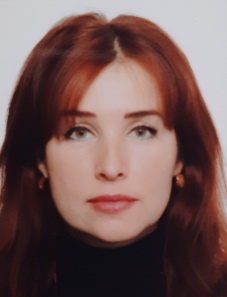 Кандидат економічних наук, доцент, доцент кафедри загальної економічної теорії (НТУ «ХПІ»)Авторка понад 80 наукових і навчально-методичних публікацій. Лекторка з курсів: «Економічна теорія», «Мікроекономіка», «Основи підприємницької діяльності, «Основи ведення бізнесу»Кандидат економічних наук, доцент, доцент кафедри загальної економічної теорії (НТУ «ХПІ»)Авторка понад 80 наукових і навчально-методичних публікацій. Лекторка з курсів: «Економічна теорія», «Мікроекономіка», «Основи підприємницької діяльності, «Основи ведення бізнесу»Кандидат економічних наук, доцент, доцент кафедри загальної економічної теорії (НТУ «ХПІ»)Авторка понад 80 наукових і навчально-методичних публікацій. Лекторка з курсів: «Економічна теорія», «Мікроекономіка», «Основи підприємницької діяльності, «Основи ведення бізнесу»Кандидат економічних наук, доцент, доцент кафедри загальної економічної теорії (НТУ «ХПІ»)Авторка понад 80 наукових і навчально-методичних публікацій. Лекторка з курсів: «Економічна теорія», «Мікроекономіка», «Основи підприємницької діяльності, «Основи ведення бізнесу»Кандидат економічних наук, доцент, доцент кафедри загальної економічної теорії (НТУ «ХПІ»)Авторка понад 80 наукових і навчально-методичних публікацій. Лекторка з курсів: «Економічна теорія», «Мікроекономіка», «Основи підприємницької діяльності, «Основи ведення бізнесу»Кандидат економічних наук, доцент, доцент кафедри загальної економічної теорії (НТУ «ХПІ»)Авторка понад 80 наукових і навчально-методичних публікацій. Лекторка з курсів: «Економічна теорія», «Мікроекономіка», «Основи підприємницької діяльності, «Основи ведення бізнесу»Кандидат економічних наук, доцент, доцент кафедри загальної економічної теорії (НТУ «ХПІ»)Авторка понад 80 наукових і навчально-методичних публікацій. Лекторка з курсів: «Економічна теорія», «Мікроекономіка», «Основи підприємницької діяльності, «Основи ведення бізнесу»Кандидат економічних наук, доцент, доцент кафедри загальної економічної теорії (НТУ «ХПІ»)Авторка понад 80 наукових і навчально-методичних публікацій. Лекторка з курсів: «Економічна теорія», «Мікроекономіка», «Основи підприємницької діяльності, «Основи ведення бізнесу»Кандидат економічних наук, доцент, доцент кафедри загальної економічної теорії (НТУ «ХПІ»)Авторка понад 80 наукових і навчально-методичних публікацій. Лекторка з курсів: «Економічна теорія», «Мікроекономіка», «Основи підприємницької діяльності, «Основи ведення бізнесу»Кандидат економічних наук, доцент, доцент кафедри загальної економічної теорії (НТУ «ХПІ»)Авторка понад 80 наукових і навчально-методичних публікацій. Лекторка з курсів: «Економічна теорія», «Мікроекономіка», «Основи підприємницької діяльності, «Основи ведення бізнесу»Кандидат економічних наук, доцент, доцент кафедри загальної економічної теорії (НТУ «ХПІ»)Авторка понад 80 наукових і навчально-методичних публікацій. Лекторка з курсів: «Економічна теорія», «Мікроекономіка», «Основи підприємницької діяльності, «Основи ведення бізнесу»Кандидат економічних наук, доцент, доцент кафедри загальної економічної теорії (НТУ «ХПІ»)Авторка понад 80 наукових і навчально-методичних публікацій. Лекторка з курсів: «Економічна теорія», «Мікроекономіка», «Основи підприємницької діяльності, «Основи ведення бізнесу»Кандидат економічних наук, доцент, доцент кафедри загальної економічної теорії (НТУ «ХПІ»)Авторка понад 80 наукових і навчально-методичних публікацій. Лекторка з курсів: «Економічна теорія», «Мікроекономіка», «Основи підприємницької діяльності, «Основи ведення бізнесу»Загальна інформація про курсЗагальна інформація про курсЗагальна інформація про курсЗагальна інформація про курсЗагальна інформація про курсЗагальна інформація про курсЗагальна інформація про курсЗагальна інформація про курсЗагальна інформація про курсЗагальна інформація про курсЗагальна інформація про курсЗагальна інформація про курсЗагальна інформація про курсЗагальна інформація про курсЗагальна інформація про курсАнотаціяАнотаціяКурс направлено на формування у студентів сучасного економічного мислення, системи спеціальних знань та практичних навичок у галузі генезису, проблем організації та функціонування бізнесу; обґрунтування бізнес-ідей, складання бізнес-плану, розуміння державної реєстрації суб’єктів підприємницької діяльності та визначення можливостей підприємницької діяльності. Курс направлено на формування у студентів сучасного економічного мислення, системи спеціальних знань та практичних навичок у галузі генезису, проблем організації та функціонування бізнесу; обґрунтування бізнес-ідей, складання бізнес-плану, розуміння державної реєстрації суб’єктів підприємницької діяльності та визначення можливостей підприємницької діяльності. Курс направлено на формування у студентів сучасного економічного мислення, системи спеціальних знань та практичних навичок у галузі генезису, проблем організації та функціонування бізнесу; обґрунтування бізнес-ідей, складання бізнес-плану, розуміння державної реєстрації суб’єктів підприємницької діяльності та визначення можливостей підприємницької діяльності. Курс направлено на формування у студентів сучасного економічного мислення, системи спеціальних знань та практичних навичок у галузі генезису, проблем організації та функціонування бізнесу; обґрунтування бізнес-ідей, складання бізнес-плану, розуміння державної реєстрації суб’єктів підприємницької діяльності та визначення можливостей підприємницької діяльності. Курс направлено на формування у студентів сучасного економічного мислення, системи спеціальних знань та практичних навичок у галузі генезису, проблем організації та функціонування бізнесу; обґрунтування бізнес-ідей, складання бізнес-плану, розуміння державної реєстрації суб’єктів підприємницької діяльності та визначення можливостей підприємницької діяльності. Курс направлено на формування у студентів сучасного економічного мислення, системи спеціальних знань та практичних навичок у галузі генезису, проблем організації та функціонування бізнесу; обґрунтування бізнес-ідей, складання бізнес-плану, розуміння державної реєстрації суб’єктів підприємницької діяльності та визначення можливостей підприємницької діяльності. Курс направлено на формування у студентів сучасного економічного мислення, системи спеціальних знань та практичних навичок у галузі генезису, проблем організації та функціонування бізнесу; обґрунтування бізнес-ідей, складання бізнес-плану, розуміння державної реєстрації суб’єктів підприємницької діяльності та визначення можливостей підприємницької діяльності. Курс направлено на формування у студентів сучасного економічного мислення, системи спеціальних знань та практичних навичок у галузі генезису, проблем організації та функціонування бізнесу; обґрунтування бізнес-ідей, складання бізнес-плану, розуміння державної реєстрації суб’єктів підприємницької діяльності та визначення можливостей підприємницької діяльності. Курс направлено на формування у студентів сучасного економічного мислення, системи спеціальних знань та практичних навичок у галузі генезису, проблем організації та функціонування бізнесу; обґрунтування бізнес-ідей, складання бізнес-плану, розуміння державної реєстрації суб’єктів підприємницької діяльності та визначення можливостей підприємницької діяльності. Курс направлено на формування у студентів сучасного економічного мислення, системи спеціальних знань та практичних навичок у галузі генезису, проблем організації та функціонування бізнесу; обґрунтування бізнес-ідей, складання бізнес-плану, розуміння державної реєстрації суб’єктів підприємницької діяльності та визначення можливостей підприємницької діяльності. Курс направлено на формування у студентів сучасного економічного мислення, системи спеціальних знань та практичних навичок у галузі генезису, проблем організації та функціонування бізнесу; обґрунтування бізнес-ідей, складання бізнес-плану, розуміння державної реєстрації суб’єктів підприємницької діяльності та визначення можливостей підприємницької діяльності. Курс направлено на формування у студентів сучасного економічного мислення, системи спеціальних знань та практичних навичок у галузі генезису, проблем організації та функціонування бізнесу; обґрунтування бізнес-ідей, складання бізнес-плану, розуміння державної реєстрації суб’єктів підприємницької діяльності та визначення можливостей підприємницької діяльності. Курс направлено на формування у студентів сучасного економічного мислення, системи спеціальних знань та практичних навичок у галузі генезису, проблем організації та функціонування бізнесу; обґрунтування бізнес-ідей, складання бізнес-плану, розуміння державної реєстрації суб’єктів підприємницької діяльності та визначення можливостей підприємницької діяльності. Цілі курсуЦілі курсуформування системи базових знань у сфері бізнесу та підприємництва, їх організації, функціонування та правового регулювання;формування підприємницького мислення та набуття вмінь і навичок здійснення підприємницької діяльності;розуміння концептуальних завдань функціонування підприємств різних типів в сучасних умовах.формування системи базових знань у сфері бізнесу та підприємництва, їх організації, функціонування та правового регулювання;формування підприємницького мислення та набуття вмінь і навичок здійснення підприємницької діяльності;розуміння концептуальних завдань функціонування підприємств різних типів в сучасних умовах.формування системи базових знань у сфері бізнесу та підприємництва, їх організації, функціонування та правового регулювання;формування підприємницького мислення та набуття вмінь і навичок здійснення підприємницької діяльності;розуміння концептуальних завдань функціонування підприємств різних типів в сучасних умовах.формування системи базових знань у сфері бізнесу та підприємництва, їх організації, функціонування та правового регулювання;формування підприємницького мислення та набуття вмінь і навичок здійснення підприємницької діяльності;розуміння концептуальних завдань функціонування підприємств різних типів в сучасних умовах.формування системи базових знань у сфері бізнесу та підприємництва, їх організації, функціонування та правового регулювання;формування підприємницького мислення та набуття вмінь і навичок здійснення підприємницької діяльності;розуміння концептуальних завдань функціонування підприємств різних типів в сучасних умовах.формування системи базових знань у сфері бізнесу та підприємництва, їх організації, функціонування та правового регулювання;формування підприємницького мислення та набуття вмінь і навичок здійснення підприємницької діяльності;розуміння концептуальних завдань функціонування підприємств різних типів в сучасних умовах.формування системи базових знань у сфері бізнесу та підприємництва, їх організації, функціонування та правового регулювання;формування підприємницького мислення та набуття вмінь і навичок здійснення підприємницької діяльності;розуміння концептуальних завдань функціонування підприємств різних типів в сучасних умовах.формування системи базових знань у сфері бізнесу та підприємництва, їх організації, функціонування та правового регулювання;формування підприємницького мислення та набуття вмінь і навичок здійснення підприємницької діяльності;розуміння концептуальних завдань функціонування підприємств різних типів в сучасних умовах.формування системи базових знань у сфері бізнесу та підприємництва, їх організації, функціонування та правового регулювання;формування підприємницького мислення та набуття вмінь і навичок здійснення підприємницької діяльності;розуміння концептуальних завдань функціонування підприємств різних типів в сучасних умовах.формування системи базових знань у сфері бізнесу та підприємництва, їх організації, функціонування та правового регулювання;формування підприємницького мислення та набуття вмінь і навичок здійснення підприємницької діяльності;розуміння концептуальних завдань функціонування підприємств різних типів в сучасних умовах.формування системи базових знань у сфері бізнесу та підприємництва, їх організації, функціонування та правового регулювання;формування підприємницького мислення та набуття вмінь і навичок здійснення підприємницької діяльності;розуміння концептуальних завдань функціонування підприємств різних типів в сучасних умовах.формування системи базових знань у сфері бізнесу та підприємництва, їх організації, функціонування та правового регулювання;формування підприємницького мислення та набуття вмінь і навичок здійснення підприємницької діяльності;розуміння концептуальних завдань функціонування підприємств різних типів в сучасних умовах.формування системи базових знань у сфері бізнесу та підприємництва, їх організації, функціонування та правового регулювання;формування підприємницького мислення та набуття вмінь і навичок здійснення підприємницької діяльності;розуміння концептуальних завдань функціонування підприємств різних типів в сучасних умовах.Формат Формат Лекції, практичні заняття, консультації. Підсумковий контроль - залікЛекції, практичні заняття, консультації. Підсумковий контроль - залікЛекції, практичні заняття, консультації. Підсумковий контроль - залікЛекції, практичні заняття, консультації. Підсумковий контроль - залікЛекції, практичні заняття, консультації. Підсумковий контроль - залікЛекції, практичні заняття, консультації. Підсумковий контроль - залікЛекції, практичні заняття, консультації. Підсумковий контроль - залікЛекції, практичні заняття, консультації. Підсумковий контроль - залікЛекції, практичні заняття, консультації. Підсумковий контроль - залікЛекції, практичні заняття, консультації. Підсумковий контроль - залікЛекції, практичні заняття, консультації. Підсумковий контроль - залікЛекції, практичні заняття, консультації. Підсумковий контроль - залікЛекції, практичні заняття, консультації. Підсумковий контроль - залікСеместр 1 1 1 1 1 1 1 1 1 1 1 1 1 1Обсяг (кредити) / Тип курсуОбсяг (кредити) / Тип курсуОбсяг (кредити) / Тип курсуОбсяг (кредити) / Тип курсу3 / Обов’язковий Лекції (години)Лекції (години)1616Практичні заняття (години)Практичні заняття (години)Самостійна робота (години)74Програмні компетентностіЗК03. Здатність спілкуватися з представниками інших професійних груп різного рівня (з експертами з інших галузей знань/видів економічної діяльності).Поточне тестування та самостійна роботаПоточне тестування та самостійна роботаСумаРЕЗалік 1001002080100100РейтинговаОцінка, балиОцінка ЕСТS та її визначенняНаціональна оцінкаКритерії оцінюванняКритерії оцінюванняРейтинговаОцінка, балиОцінка ЕСТS та її визначенняНаціональна оцінкапозитивнінегативні1234590-100АВідмінно- Глибоке знання навчального матеріалу модуля, що містяться в основних і додаткових літературних джерелах;- вміння аналізувати явища, які вивчаються, в їхньому взаємозв’язку і розвитку;- вміння проводити теоретичні розрахунки;- відповіді на запитання чіткі, лаконічні, логічно послідовні;- вміння  вирішувати складні практичні задачі.Відповіді на запитання можуть  містити незначні неточності                82-89ВДобре- Глибокий рівень знань в обсязі обов’язкового матеріалу, що передбачений модулем;- вміння давати аргументовані відповіді на запитання і проводити теоретичні розрахунки;- вміння вирішувати складні практичні задачі.Відповіді на запитання містять певні неточності;75-81СДобре- Міцні знання матеріалу, що вивчається, та його практичного застосування;- вміння давати аргументовані відповіді на запитання і проводити теоретичні розрахунки;- вміння вирішувати практичні задачі.- невміння використовувати теоретичні знання для вирішення складних практичних задач.64-74ДЗадовільно- Знання основних фундаментальних положень матеріалу, що вивчається, та їх практичного застосування;- вміння вирішувати прості практичні задачі.Невміння давати аргументовані відповіді на запитання;- невміння аналізувати викладений матеріал і виконувати розрахунки;- невміння вирішувати складні практичні задачі.60-63ЕЗадовільно- Знання основних фундаментальних положень матеріалу модуля,- вміння вирішувати найпростіші практичні задачі.Незнання окремих (непринципових) питань з матеріалу модуля;- невміння послідовно і аргументовано висловлювати думку;- невміння застосовувати теоретичні положення при розвязанні практичних задач35-59FХ(потрібне додаткове вивчення)НезадовільноДодаткове вивчення матеріалу модуля може бути виконане в терміни, що передбачені навчальним планом.Незнання основних фундаментальних положень навчального матеріалу модуля;- істотні помилки у відповідях на запитання;- невміння розв’язувати прості практичні задачі.1-34F(потрібне повторне вивчення)Незадовільно-- Повна відсутність знань значної частини навчального матеріалу модуля;- істотні помилки у відповідях на запитання;- незнання основних фундаментальних положень;- невміння орієнтуватися під час розв’язання  простих практичних задачВивчення цієї дисципліни безпосередньо спирається на:На результати вивчення цієї дисципліни безпосередньо спираються:Теорія організаційІнтелектуальна власність